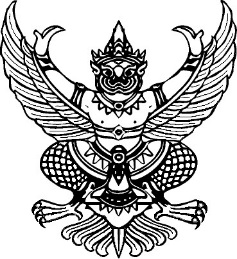        ประกาศองค์การบริหารส่วนตำบลสองแพรกเรื่อง มาตรการส่งเสริมความโปร่งใสในการจัดซื้อจัดจ้าง****************	เพื่อให้การบริหารราชการขององค์การบริหารส่วนตำบลสองแพรกเป็นไปตามหลักธรรมาภิบาล มีความโปร่งใส ตรวจสอบได้ตลอดจนสอดคล้องกับแผนปฏิบัติการป้องกันการทุจริต 4 ปี (พ.ศ.2561-2564) ยุทธศาสตร์ที่ 1 สร้างสังคมไม่ทนต่อการทุจริตและมีจิตสำนึกรักษาผลประโยชน์ขององค์การบริหารส่วนตำบลสองแพรกประกอบกับการประเมินคุณธรรมและความโปร่งใสในการดำเนินงานของหน่วยงานภาครัฐ (Integrity and Transparency Assessment : ITA) ประจำปีงบประมาณ พ.ศ.2562 ตามข้อ 44 ซึ่งกำหนดให้หน่วยงานของรัฐดำเนินการจัดทำมาตรการส่งเสริมความโปร่งใสในการจัดซื้อจัดจ้าง ดังนี้	1.ให้เจ้าหน้าที่ขององค์การบริหารส่วนตำบลสองแพรกปฏิบัติหน้าที่เกี่ยวกับการจัดซื้อจัดจ้าง ดำเนินการบันทึกขั้นตอนการจัดซื้อจัดจ้างและบริหารพัสดุภาครัฐ ให้เป็นไปตามระเบียบกระทรวงการคลังว่าด้วยการจัดซื้อจัดจ้างและการบริหารพัสดุภาครัฐ พ.ศ.2560 โดยดำเนินการในระบบเครือข่ายสารสนเทศของกรมบัญชีกลางผ่านระบบจัดซื้อจัดจ้างภาครัฐ (Thai Government procurement e-GP) ตามวิธีการที่กรมบัญชีกลางกำหนด ดังนี้ 		(1) จัดทำแผนการจัดซื้อจัดจ้าง		(2) การจัดทำร่างขอบเขตของงานหรือรายละเอียดคุณลักษณะเฉพาะของพัสดุหรือรูปแบบรายการก่อสร้าง		(3) จัดทำรายงานขอซื้อหรือขอจ้าง		(4) จัดทำรายงานผลการพิจารณา		(5) ประกาศผลผู้ชนะการซื้อหรือจ้าง		(6) การทำสัญญา		(7) การบริหารสัญญา	2.ห้ามมิให้เจ้าหน้าที่ขององค์การบริหารส่วนตำบลสองแพรก ซึ่งปฏิบัติหน้าที่เกี่ยวกับการจัดซื้อจัดจ้างแสวงหาผลประโยชน์หรือยอมให้ผู้อื่นอาศัยอำนาจหน้าที่ของตนเองแสวงหาผลประโยชน์จากการจัดซื้อจัดจ้างกับองค์การบริหารส่วนตำบลสองแพรก	3.ให้เจ้าหน้าที่ขององค์การบริหารส่วนตำบลสองแพรก ซึ่งปฏิบัติหน้าที่เกี่ยวกับการจัดซื้อจัดจ้าง ปฏิบัติต่อผู้เสนอราคาทุกรายอย่างเท่าเทียมกัน เพื่อสนับสนุนการแข่งขันราคาอย่างเป็นธรรม	4.เมื่อมีการร้องเรียนเรื่องความโปร่งใสหรือทุจริตต่อหน้าที่เกี่ยวกับการจัดซื้อจัดจ้าง จะต้องมีการตรวจสอบข้อเท็จจริงให้แล้วเสร็จโดยเร็ว และแจ้งผลการดำเนินงานให้ผู้ร้องเรียนทราบ	5.กรณีโครงการที่มีวงเงินจัดซื้อจัดจ้างตั้งแต่ 100 ล้านบาทขึ้นไป ต้องกำหนดให้มีข้อตกลงคุณธรรมเป็นส่วนหนึ่งของเอกสารการเสนอราคา ถ้าหากผู้เสนอราคารายใดไม่ลงนามในข้อตกลงคุณธรรมจะไม่มีสิทธิเข้าร่วมเสนอราคาในโครงการจัดซื้อจัดจ้างนั้นได้ และให้มีผู้สังเกตการณ์เข้าร่วมสังเกตการณ์ในกระบวนการจัดซื้อจัดจ้างภาครัฐ ซึ่งเป็นบุคคลภายนอกที่มีความรู้ ความเชี่ยวชาญและประสบการณ์ที่จำเป็นต่อโครงการจัดซื้อจัดจ้างโดยจะต้องมีความเป็นกลางและไม่เป็นผู้มีส่วนได้เสียในโครงการจัดซื้อจัดจ้างนั้นๆ-2-		จึงประกาศมาเพื่อทราบโดยทั่วกัน                                        ประกาศ ณ วันที่   6  มิถุนายน  2562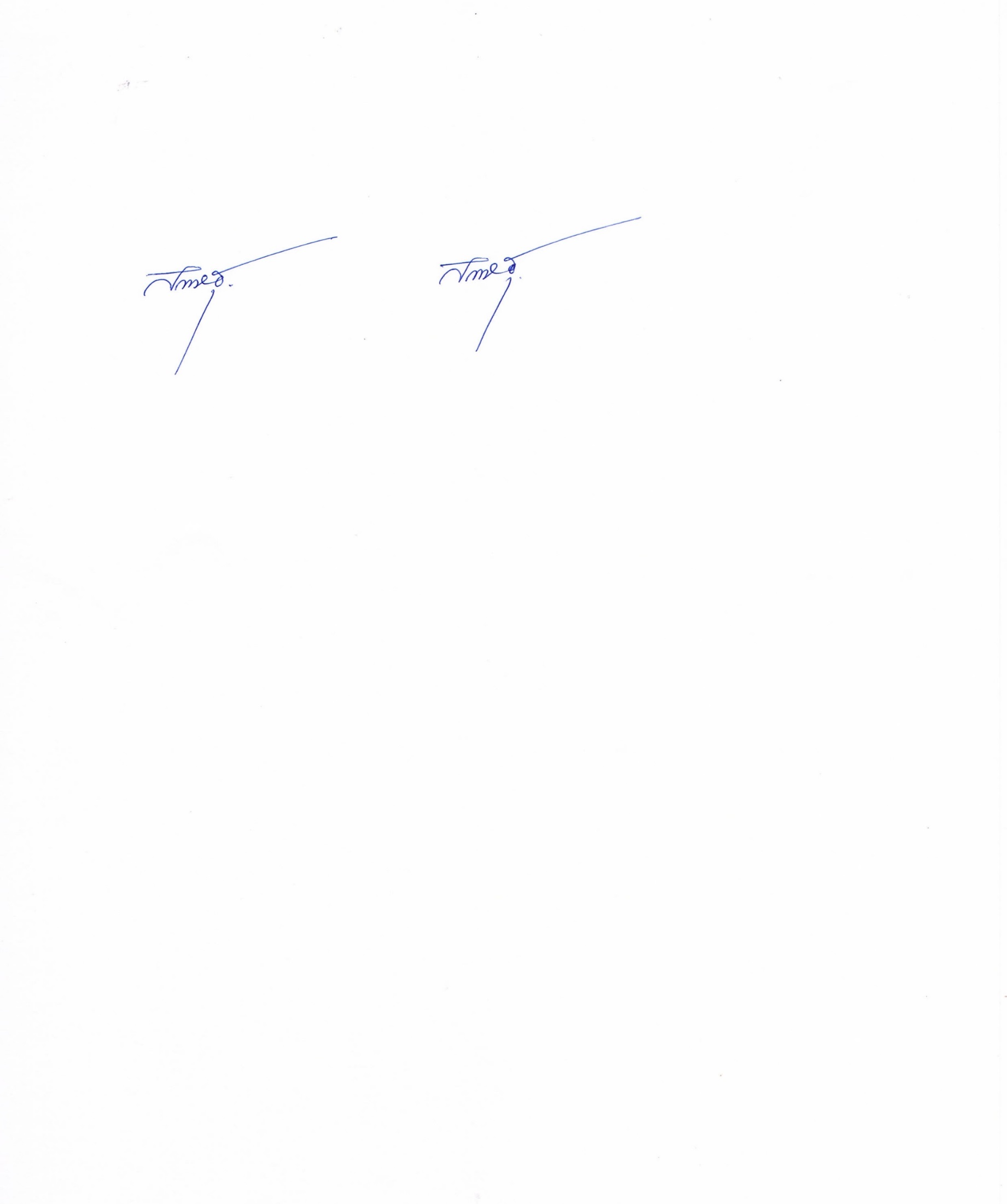 					  (นายสำเริง   อุณห์ไวทยะ) 			               นายกองค์การบริหารส่วนตำบลสองแพรก